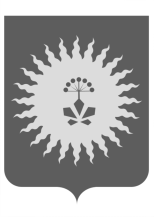 АДМИНИСТРАЦИЯ                                           АНУЧИНСКОГО МУНИЦИПАЛЬНОГО РАЙОНАП О С Т А Н О В Л Е Н И ЕО присвоении квалификационных категорий спортивных судей Анучинского муниципального округаВ соответствии с пунктом 26 ст. 15 131-ФЗ «Об общих принципах организации местного самоуправления в РФ», во исполнение постановления Администрации Анучинского муниципального района от 23.03.2018 г. № 168  «О порядке работы комиссии по присвоению квалификационных категорий спортивных судей «юный спортивный судья», «спортивный судья третьей квалификационной категории» и «спортивный судья второй квалификационной категории» в Анучинском муниципальном районе», на основании протокола № 2 заседания комиссии по присвоению третьей квалификационной категории спортивного судьи по легкой атлетике и волейболу тренерам-преподавателям Анучинского муниципального района от 08.10.2020 г., администрация Анучинского муниципального района ПОСТАНОВЛЯЕТ:Присвоить третью квалификационную категорию спортивного судьи по легкой атлетике следующим тренерам-преподавателям ДЮСШ с.Анучино сроком на 1 год:Кирсанову Денису Евгеньевичу,Алексееву Владимиру Николаевичу,Филиновой Лидии Григорьевне,Прокопьеву Сергею Ивановичу,Михаенкову Владимиру Николаевичу.Присвоить третью квалификационную категорию спортивного судьи по волейболу  сроком на 1 год:Третьякову Алексею Евгеньевичу,Байда Людмиле Николаевне3. Общему отделу администрации Анучинского муниципального района (Бурдейная С.В.) опубликовать настоящее постановление в средствах массовой информации (СМИ) и на официальном сайте администрации Анучинского муниципального района.          4. Контроль за выполнением настоящего постановления оставляю за собой. Председатель ликвидационной комиссииадминистрации Анучинского муниципального района                 А.Я. Янчук16.10.2020 г.                         с.Анучино№      623